Отчет педагога-психолога Губиной Алены Джадатовны о проведенной работе во время дистанционного обучения29.04.2020Согласно циклограмме распределения рабочего времени педагога-психолога на 0,5 ставки в неделю  9 часов отводится на работу с участниками образовательного процесса, 9 часов на методическую работу. В среду запланировано индивидуальное коррекционно-развивающее занятие с ребенком.Задачи: Развитие произвольности и самоконтроляРазвитие внимания и воображенияРазвитие согласованности движенийРазвитие эмоционально-выразительных движенийСнятие психоэмоционального напряженияРодителю предложены упражнения для коррекции поведения, излишней активности у ребенка.Игра «Летает - не летает»Дыхательная гимнастика «Надуй шарик». Игра «Что изменилось?»Также предложена консультация в виде фото. 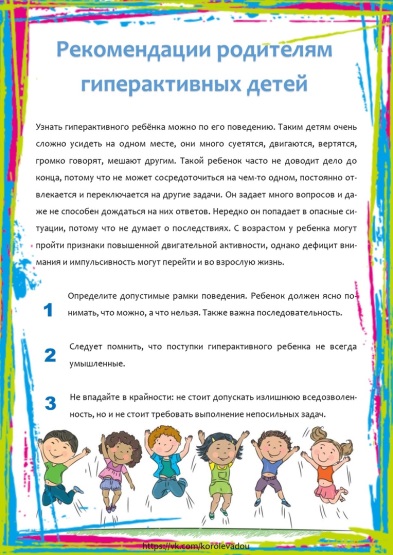 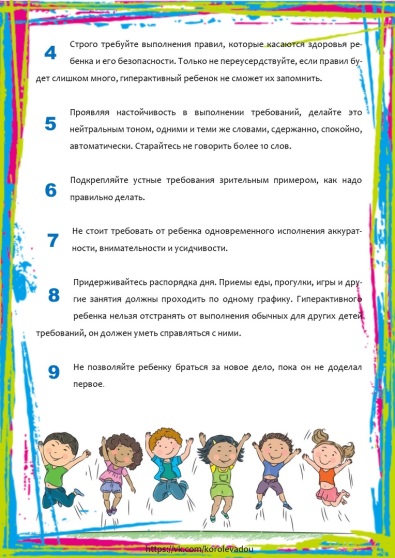 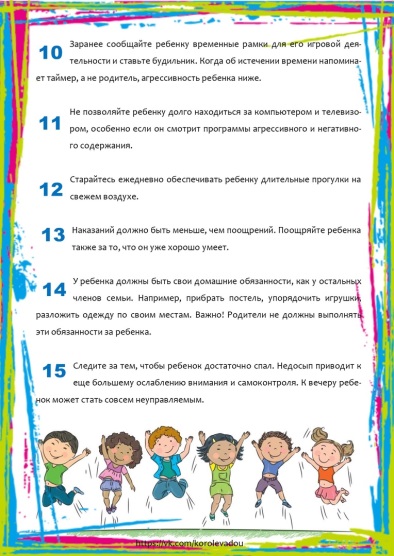 В дистанционной работе принял участие 1 ребенок.